Principal Investigator                BUDGET YEAR 2 (SUBCONTRACT)                                         
                                                                                                                                                        (enter subcontractor name)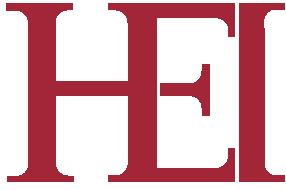 From           From           From           Through       Through       Through       Through       Through       Personnel  Personnel  Personnel  Time EffortTime EffortDollar Amount Requested (omit cents)Dollar Amount Requested (omit cents)Dollar Amount Requested (omit cents)NAMETitle or PositionRole in Project%Hours/WeekSalaryFringeBenefitTotalsPrincipal InvestigatorSubtotalsSubtotalsSubtotalsSubtotalsSubtotalsConsultant CostsConsultant CostsConsultant CostsConsultant CostsConsultant CostsConsultant CostsConsultant CostsSupplies (itemized)Supplies (itemized)Supplies (itemized)Supplies (itemized)Supplies (itemized)Supplies (itemized)Supplies (itemized)Other Expenses (itemized)Other Expenses (itemized)Other Expenses (itemized)Other Expenses (itemized)Other Expenses (itemized)Other Expenses (itemized)Other Expenses (itemized)Travel (Domestic Only)Travel (Domestic Only)Travel (Domestic Only)Travel (Domestic Only)Travel (Domestic Only)Travel (Domestic Only)Travel (Domestic Only)Subtotal Direct CostsSubtotal Direct CostsSubtotal Direct CostsSubtotal Direct CostsSubtotal Direct CostsSubtotal Direct CostsSubtotal Direct CostsIndirect Costs - Limited to 30% of direct costs excluding equipment and subcontracts. See budget instructions in RFA booklet. Indirect Costs - Limited to 30% of direct costs excluding equipment and subcontracts. See budget instructions in RFA booklet. Indirect Costs - Limited to 30% of direct costs excluding equipment and subcontracts. See budget instructions in RFA booklet. Indirect Costs - Limited to 30% of direct costs excluding equipment and subcontracts. See budget instructions in RFA booklet. Indirect Costs - Limited to 30% of direct costs excluding equipment and subcontracts. See budget instructions in RFA booklet. Indirect Costs - Limited to 30% of direct costs excluding equipment and subcontracts. See budget instructions in RFA booklet. Indirect Costs - Limited to 30% of direct costs excluding equipment and subcontracts. See budget instructions in RFA booklet. Equipment (itemized)Equipment (itemized)Equipment (itemized)Equipment (itemized)Equipment (itemized)Equipment (itemized)Equipment (itemized)Total Costs (Enter on Total Budget Form under Subcontracts)Total Costs (Enter on Total Budget Form under Subcontracts)Total Costs (Enter on Total Budget Form under Subcontracts)Total Costs (Enter on Total Budget Form under Subcontracts)Total Costs (Enter on Total Budget Form under Subcontracts)Total Costs (Enter on Total Budget Form under Subcontracts)Total Costs (Enter on Total Budget Form under Subcontracts)